DOMENICA 02 MARZO 2014Il Gronlait Orienteering Team organizza10^ prova Oricup Inverno
1^ Oribos Cup
MANIFESTAZIONE PROMOZIONALE CORSA ORIENTAMENTOCALDONAZZO – LOCALITA LOCHERE (TN)RITROVO: ORE 10.30 PRESSO HOTEL PAOLIPARTENZA: ORE 11.00PERCORSI E CATEGORIE:	CORTO 		M-W 12, ESORDIENTIMEDIO 		M-W 14, M-W BLUNGO 	M-W 18, M-W AQUOTE ISCRIZIONI:€ 3,00 a persona per tutte le categorie, gratuite per tutti i tesserati Under 18 delle società del Centro Orienteering Valsugana. Sovrattassa di € 1,00 per le iscrizioni il giorno della gara.INFORMAIZONICARTA DI GARA: CALDONAZZO, SCALA 1:5.000, EQUIDISTANZA 5M 
PUNZONATURA SPORTIDENTTRACCIATORE: PAMELA GAIGHER E CATERINA PEZZE’INFO: MATTEO SANDRI TEL. 347-3342548, MAIL matteo.sandri@gmail.com ISCRIZIONI: ENTRO GIOVEDI 27 FEBBRAIO 2014 TRAMITE ISCRIZIONI ONLINE FISO O  VIA EMAIL matteo.sandri@gmail.com SUL LUOGO IL GIORNO DELLA MANIFESTAZIONE FINO AD ESAURIMENTO CARTE 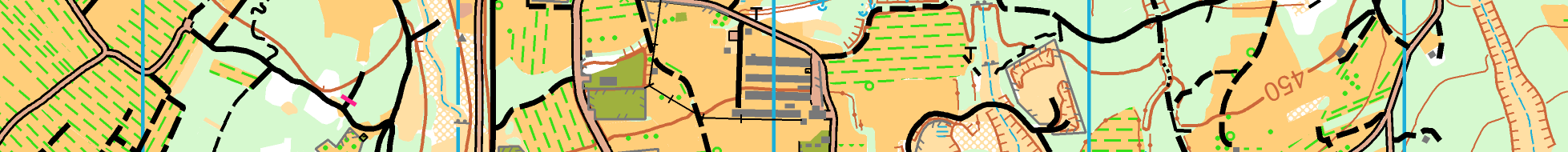 